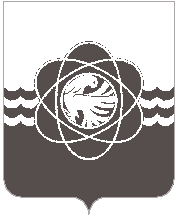 44 сессии пятого созываот 22.07.2022 № 264			В соответствии с Федеральным законом от 06.10.2003 № 131-ФЗ «Об общих принципах организации местного самоуправления в Российской Федерации», статьей 26 Устава муниципального образования «город Десногорск» Смоленской области, рассмотрев обращение Администрации муниципального образования  «город Десногорск» Смоленской области от 17.06.2022 № 5812, учитывая рекомендации постоянной депутатской комиссии планово-бюджетной, по налогам, финансам и инвестиционной деятельности, Десногорский городской СоветР Е Ш И Л:1. Внести в решение Десногорского городского Совета от 27.01.2022  № 231 «Об утверждении базовых размеров арендной платы за земельные участки, находящиеся в государственной и муниципальной собственности, по видам разрешенного использования земель и категориям арендаторов, применяемые на территории муниципального образования «город Десногорск» Смоленской области, и признании утратившими силу некоторых нормативных актов» следующее изменение:- в приложении № 1 «Базовые размеры арендной платы за земельные участки, находящиеся в государственной и муниципальной собственности, по видам разрешенного использования земель и категориям арендаторов, применяемые на территории муниципального образования «город Десногорск» Смоленской области, на период 2022-2026» строку 1  изложить в следующей редакции:«										»2. Настоящее решение вступает в силу со дня его официального опубликования в газете «Десна».О внесении изменения в решение Десногорского городского Совета                   от 27.01.2022 № 231 «Об утверждении базовых размеров арендной платы за земельные участки, находящиеся в государственной и муниципальной собственности, по видам разрешенного использования земель и категориям арендаторов, применяемые на территории муниципального образования «город Десногорск» Смоленской области, и признании утратившими силу некоторых нормативных актов»   1.Земельные участки, предоставленные физическим лицам и (или) их объединениям для садоводства, огородничества, животноводства, птицеводства, ведения личного подсобного хозяйства0,98И.о. Председателя Десногорского городского Совета                                         Е.П. ЛеднёваИ.о. Главы   муниципального   образования «город Десногорск»  Смоленской    области                               З.В. Бриллиантова